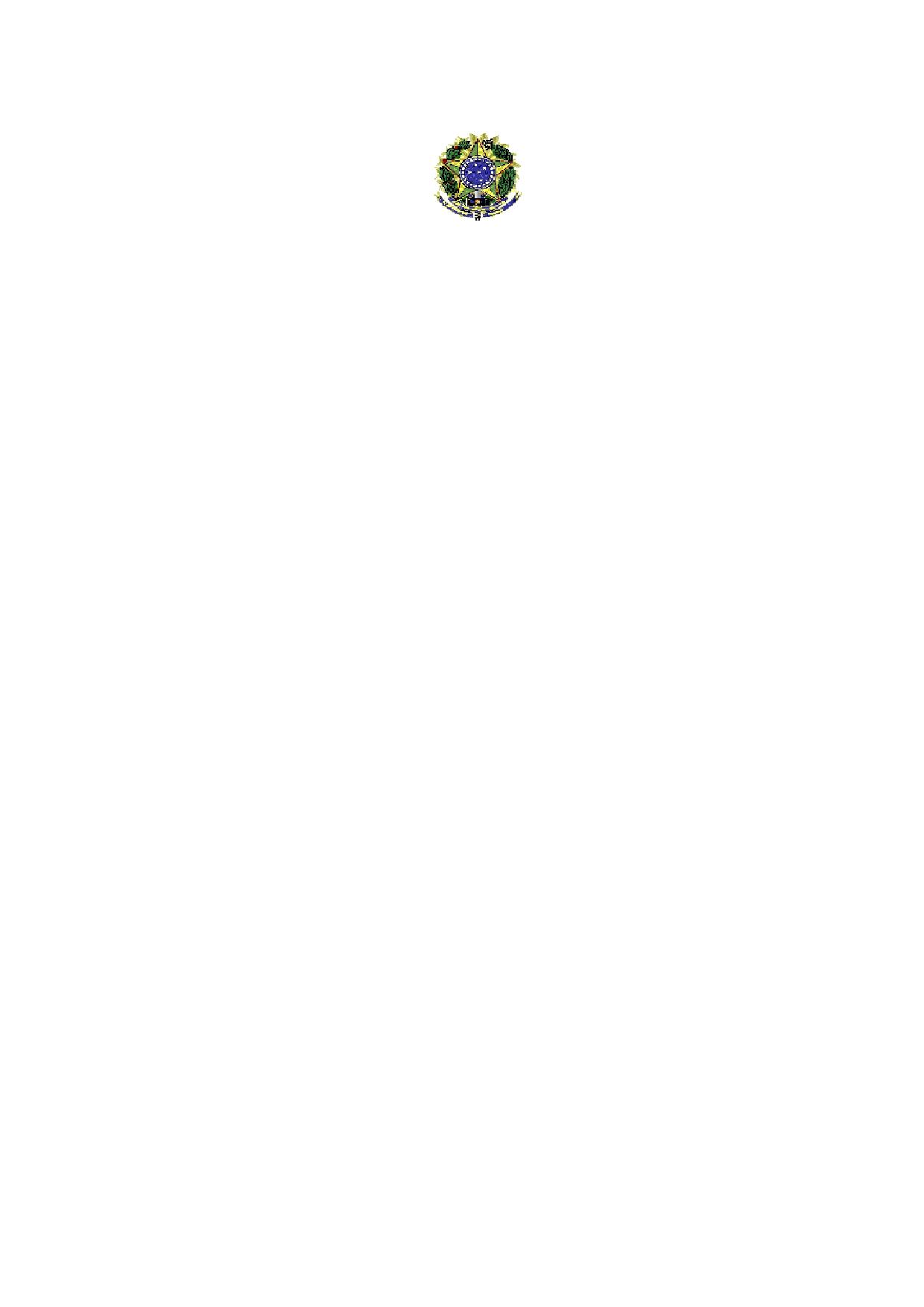 UNIVERSIDADE FEDERAL DE PERNAMBUCOPRÓ-REITORIA DE GRADUAÇÃODIRETORIA DE GESTÃO ACADÊMICAPROGRAMA INSTITUCIONAL DE MONITORIA TERMO DE CONSENTIMENTO - BOLSISTASEsse termo destina-se aos alunos que foram selecionados como bolsistas no Programa de Monitoria, a consentirem a divulgação na página eletrônica da PROGRAD: https://www.ufpe.br/prograd/monitoria, dos seus dados referentes à monitoria exercida, CPF (incompleto), departamento/área/núcleo e valores recebidos.Este documento deverá ser assinado e entregue obrigatoriamente, ao docente orientador da disciplina da monitoria, logo após o resultado da seleção.Nesses termos, o monitor bolsista abaixo-assinado consente na divulgação dos seus dados, na página eletrônica da PROGRAD.Eu,___________________________________________,CPF:_______________monitor(a) selecionado(a) na disciplina ______________________________________, no semestre ________, na condição de bolsista, autorizo a divulgação dos meus dados, na página eletrônica da PROGRAD.Assinatura monitor (a) _______________________________Data: ___/___/____